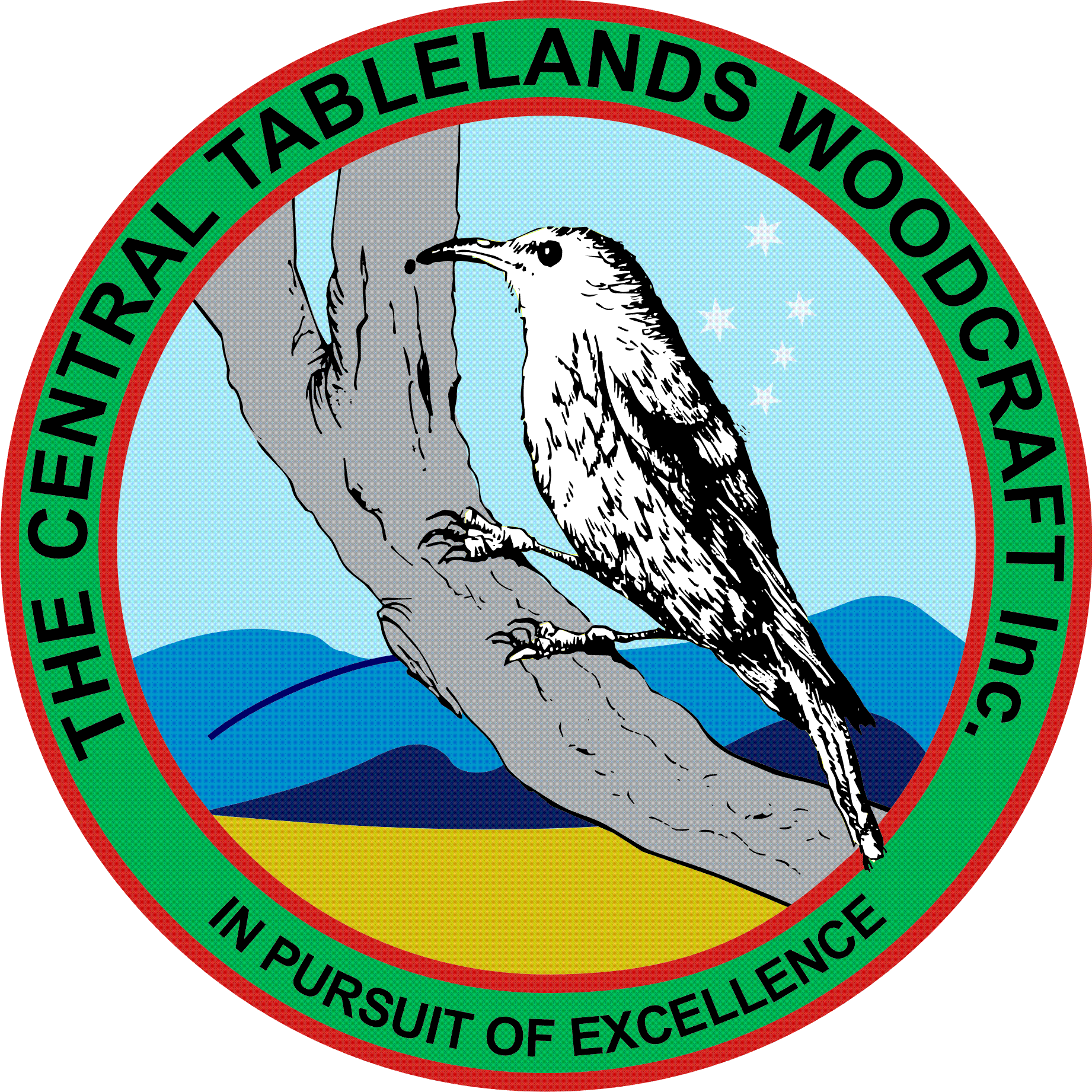 Following a recent injury to one of our members several things have become apparent:1.	Members should not use any machinery until they have been deemed competent by the relevant job subject expert.	2.	Projects must be referred to the Project Committee prior to acceptance and work 			commencing.	3.	Members are also reminded that it is their responsibility to clean the machinery and 		their workspace upon completion of work for the day. It is not part of the function of 		the duty officer to undertake this work.With the refurbishment of the amenities completed, it is necessary for them to be maintained in a fit and proper manner. With this in mind, two of our senior members have agreed to take responsibility to ensure that this occurs on a weekly basis. However, this does not absolve members from ensuring that they leave the facility in a state fit for the next user.With the Annual General Meeting fast approaching (March meeting) it is necessary for members to be considering who they want to lead them for the next 12 months. The structure and numbers of committee members was discussed and proposed as follows:President, two Vice Presidents, Secretary, Treasurer, and committee members the number of which to be determined by the members present at the AGM.The necessary roles and functions of the committee members will be such that they will report to the Vice Presidents given those functions.PROJECTSThe amount of money that the executive can spend at any one time without approval by the membership was set at a general meeting in April 2018 at $300, however after some discussion, was proposed that this be included in the Constitution.Moved Doug Kinlyside, seconded Mike Hardy that the Club's Constitution  (clause 34(c) Discretionary Expenditure) be changed to include that motion. This will need to be undertaken at the AGMIt has also been suggested that the Club changes our Bank to the Reliance Bank from the Greater Bank - this is due in part that the Reliance have supported us financially for our annual show for many years and is was believed by the membership that we should support them.With the Heritage Trades Trail fast approaching (28 - 29 March), it is necessary for members to be planning to assist the Club with their attendance at this event. Ian Jackson, John McMahon and Garth Innes will be ensuring that our attendance is suitable and appropriate.The Bathurst Show is on 24 &26 April and members should be preparing items to be included in the competition - the Club is sponsoring a number of the prizes for this competition.Mothers Day at the shopping Centre 17 & 18 April, so we need both items for sale and for display.The Children's group is again being held on Thursdays from 0930 to 1100 and whilst there some members assisting it would be great if others could also assist.ProjectPerson ResponsibleStatusShowground FinialsJohn McMahonUnderwayPole Re-sizingJim HallahanunderwayRe-make wheel basePaddyunderwayRepair antique chairGraham MoonunderwayRepair kitchen chairsGraham MooncompletedManufacture FinalsJohn McMahonNot yet started